Національний університет біоресурсів та природокористування УкраїниГуманітарно-педагогічний факультетКафедри фізичного вихованнявул. Героїв оборони, 18, Київ, 03041 Тел: 527-85-21 Тел./факс: 527-84-17 E-mail:sport.nubip@gmail.com http://www.nubip.edu.ua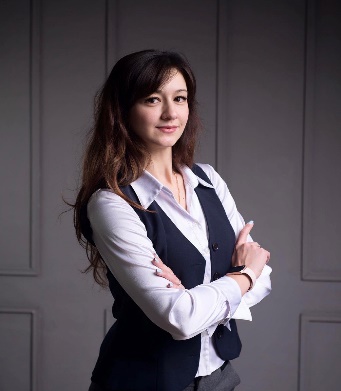 ХИЖНЯК АННА АНАТОЛІЇВНА    Факультет: гуманітарно-педагогічний    (https://nubip.edu.ua/structure/gpf ) Посада: старший викладач кафедри фізичного вихованняКонтакти: anna30kravchenko@gmail.com Наукова кваліфікація: Кандидат психологічних наук, Старший викладач кафедри фізичного виховання Тема кандидатської дисертації: «Психологічна корекція професійних деформацій тренера-викладача»Спеціальність: 19.00.07 – педагогічна та вікова психологіяСфера наукових зацікавлень – студентський спорт; фізичне виховання; психологія спорту; психологічний клімат в спортивних командах; спортивна підготовка; спортивний менеджмент; економіка спорту; психологічний супровід спортивної діяльності.  Публікації: автор понад 20 наукових статей, у фахових виданнях України 11 статей, у інших виданнях України 8 статей, та за кордоном опубліковано 1 стаття. Основні публікації можна переглянути у профілі   Google academyВикладає такі дисципліни: «Фізичне виховання»; «Методика підвищення спортивної майстерності в обраному виді спорту (легка  атлетика)»;«Теорія і методика викладання легкої атлетики»; «Діловий протокол та етика спілкування тренера»;«Менеджмент та маркетинг в спорті»; «Основи вікової та гендерної психології в спорті»;«Регіональне управління в сфері фізичної культури і спорту».Посадові обов’язки: Заступник декана з «Фізичного виховання» агробіологічного факультету (на громадських засадах)Особисті досягнення: кандидат у майстри спорту з легкої атлетикиНагороджений відзнаками:Подякою Голосіївської районної у м. Києві державної адміністрації за особистий вагомий внесок у розвиток молодіжного руху, та активну громадську позицію.